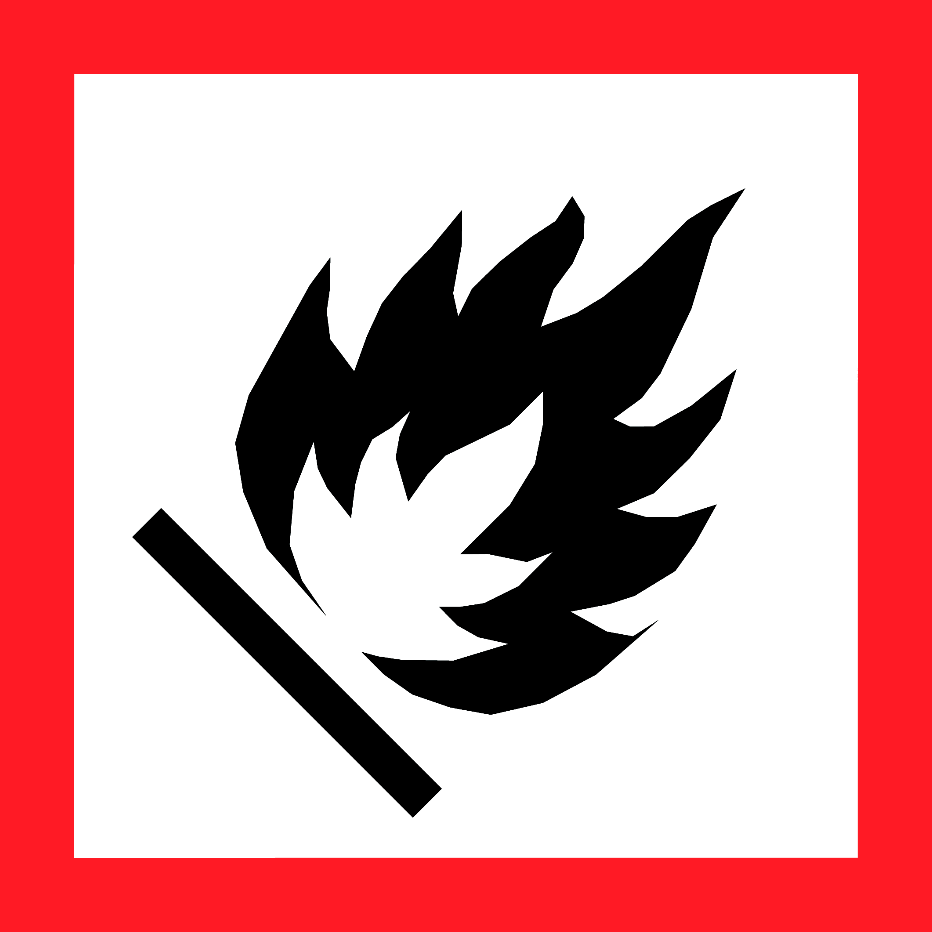 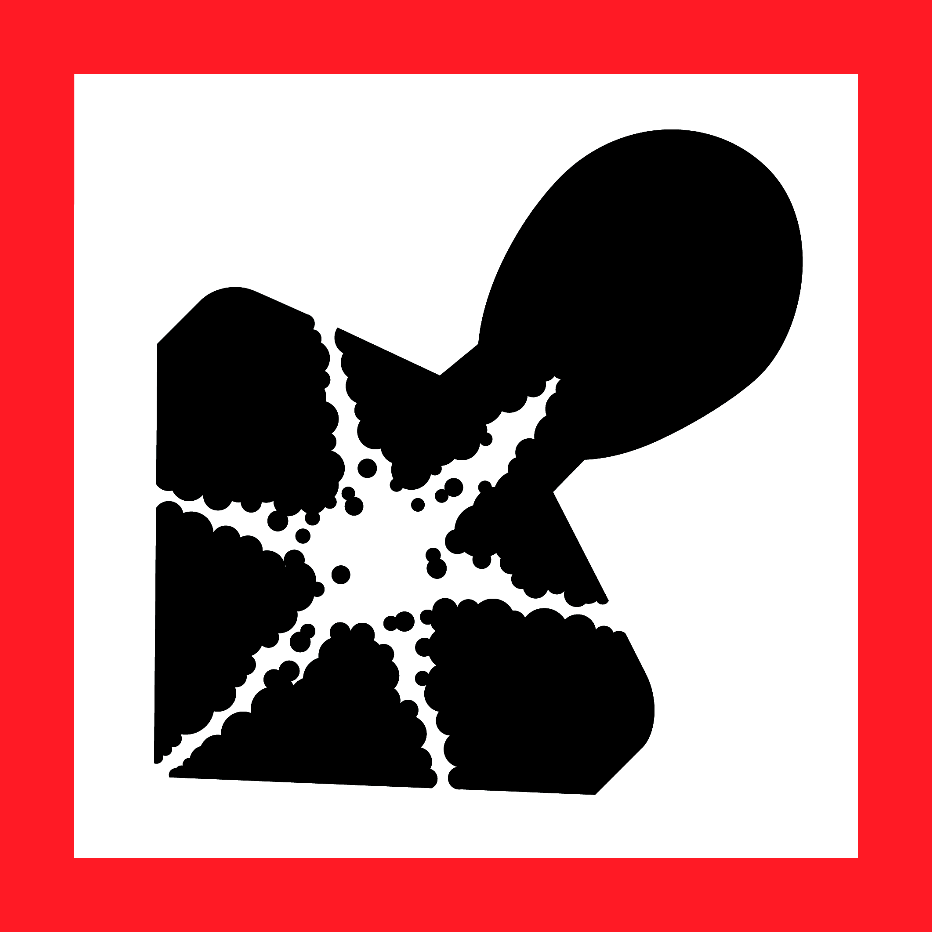 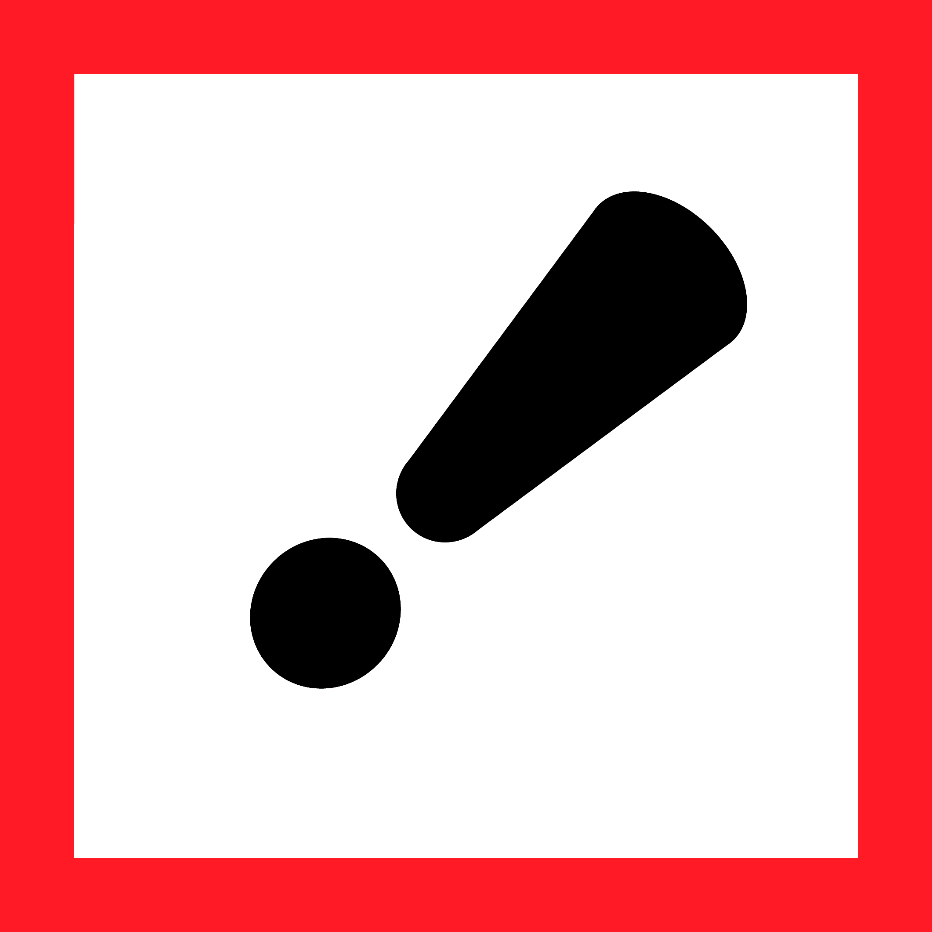 HAZARD STATEMENTS:Highly flammable liquid and vapor. May be fatal if swallowed and enters airways. Causes skin irritation. May cause drowsiness or dizziness. Suspected of damaging fertility or the unborn child. May cause damage to organs (nervous system) through prolonged or repeated exposure if swallowed.PRECAUTIONARY STATEMENTS:Obtain special instructions before use. Do not handle until all safety precautions have been read and understood. Keep away from heat/sparks/open flames/hot surfaces. No smoking. Keep container tightly closed. Ground/bond container and receiving equipment.  Use explosion-proof electrical/ventilating/lighting/ equipment. Use only non-sparking tools. Take precautionary measures against static discharge. Do not breathe dust/fume/gas/mist/vapors/spray. Wash skin thoroughly after handling. Use only outdoors or in a well-ventilated area. Wear protective gloves/ protective clothing/ eye protection/ face protection. Store in a well-ventilated place. Keep container tightly closed. Keep cool. Store locked up. Collect spillage. Dispose of contents/ container to approved waste disposal plant.IF SWALLOWED: Immediately call a POISON CENTER/doctor.IF ON SKIN (or hair): Take off immediately all contaminated clothing. Rinse skin with water/ shower. Wash contaminated clothing before reuse.IF INHALED: Remove person to fresh air and keep comfortable for breathing. Call a POISON CENTER/doctor if you feel unwell. IF exposed or concerned: Get medical advice/attention. In case of fire: Use dry sand, dry chemical or alcohol resistant foam to extinguish.Supplier Identification & Emergency Phone#:See the Safety Data Sheet for more information.HAZARD STATEMENTS:Highly flammable liquid and vapor. May be fatal if swallowed and enters airways. Causes skin irritation. May cause drowsiness or dizziness. Suspected of damaging fertility or the unborn child. May cause damage to organs (nervous system) through prolonged or repeated exposure if swallowed.PRECAUTIONARY STATEMENTS:Obtain special instructions before use. Do not handle until all safety precautions have been read and understood. Keep away from heat/sparks/open flames/hot surfaces. No smoking. Keep container tightly closed. Ground/bond container and receiving equipment.  Use explosion-proof electrical/ventilating/lighting/ equipment. Use only non-sparking tools. Take precautionary measures against static discharge. Do not breathe dust/fume/gas/mist/vapors/spray. Wash skin thoroughly after handling. Use only outdoors or in a well-ventilated area. Wear protective gloves/ protective clothing/ eye protection/ face protection. Store in a well-ventilated place. Keep container tightly closed. Keep cool. Store locked up. Collect spillage. Dispose of contents/ container to approved waste disposal plant.IF SWALLOWED: Immediately call a POISON CENTER/doctor.IF ON SKIN (or hair): Take off immediately all contaminated clothing. Rinse skin with water/ shower. Wash contaminated clothing before reuse.IF INHALED: Remove person to fresh air and keep comfortable for breathing. Call a POISON CENTER/doctor if you feel unwell. IF exposed or concerned: Get medical advice/attention. In case of fire: Use dry sand, dry chemical or alcohol resistant foam to extinguishSupplier Identification & Emergency Phone#:See the Safety Data Sheet for more information.HAZARD STATEMENTS:Highly flammable liquid and vapor. May be fatal if swallowed and enters airways. Causes skin irritation. May cause drowsiness or dizziness. Suspected of damaging fertility or the unborn child. May cause damage to organs (nervous system) through prolonged or repeated exposure if swallowed.PRECAUTIONARY STATEMENTS:Obtain special instructions before use. Do not handle until all safety precautions have been read and understood. Keep away from heat/sparks/open flames/hot surfaces. No smoking. Keep container tightly closed. Ground/bond container and receiving equipment.  Use explosion-proof electrical/ventilating/lighting/ equipment. Use only non-sparking tools. Take precautionary measures against static discharge. Do not breathe dust/fume/gas/mist/vapors/spray. Wash skin thoroughly after handling. Use only outdoors or in a well-ventilated area. Wear protective gloves/ protective clothing/ eye protection/ face protection. Store in a well-ventilated place. Keep container tightly closed. Keep cool. Store locked up. Collect spillage. Dispose of contents/ container to approved waste disposal plant.IF SWALLOWED: Immediately call a POISON CENTER/doctor.IF ON SKIN (or hair): Take off immediately all contaminated clothing. Rinse skin with water/ shower. Wash contaminated clothing before reuse.IF INHALED: Remove person to fresh air and keep comfortable for breathing. Call a POISON CENTER/doctor if you feel unwell. IF exposed or concerned: Get medical advice/attention. In case of fire: Use dry sand, dry chemical or alcohol resistant foam to extinguishSupplier Identification & Emergency Phone#:See the Safety Data Sheet for more information.HAZARD STATEMENTS:Highly flammable liquid and vapor. May be fatal if swallowed and enters airways. Causes skin irritation. May cause drowsiness or dizziness. Suspected of damaging fertility or the unborn child. May cause damage to organs (nervous system) through prolonged or repeated exposure if swallowed.PRECAUTIONARY STATEMENTS:Obtain special instructions before use. Do not handle until all safety precautions have been read and understood. Keep away from heat/sparks/open flames/hot surfaces. No smoking. Keep container tightly closed. Ground/bond container and receiving equipment.  Use explosion-proof electrical/ventilating/lighting/ equipment. Use only non-sparking tools. Take precautionary measures against static discharge. Do not breathe dust/fume/gas/mist/vapors/spray. Wash skin thoroughly after handling. Use only outdoors or in a well-ventilated area. Wear protective gloves/ protective clothing/ eye protection/ face protection. Store in a well-ventilated place. Keep container tightly closed. Keep cool. Store locked up. Collect spillage. Dispose of contents/ container to approved waste disposal plant.IF SWALLOWED: Immediately call a POISON CENTER/doctor.IF ON SKIN (or hair): Take off immediately all contaminated clothing. Rinse skin with water/ shower. Wash contaminated clothing before reuse.IF INHALED: Remove person to fresh air and keep comfortable for breathing. Call a POISON CENTER/doctor if you feel unwell. IF exposed or concerned: Get medical advice/attention. In case of fire: Use dry sand, dry chemical or alcohol resistant foam to extinguishSupplier Identification & Emergency Phone#:See the Safety Data Sheet for more information.